Tweedaagse inspiratietour Antwerpen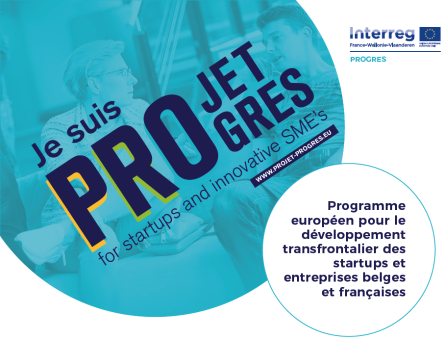 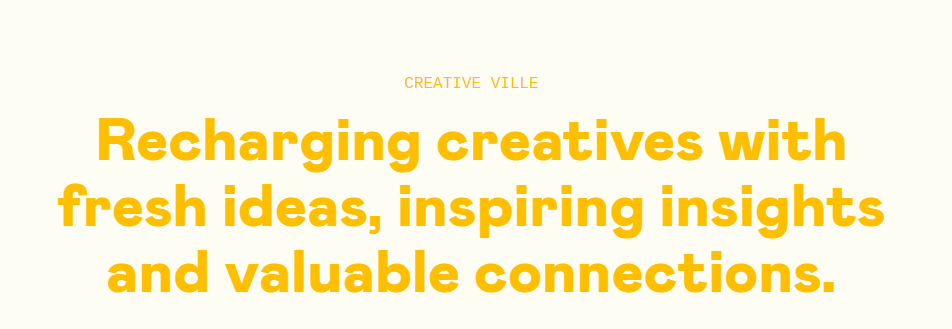 Donderdag, 21 en vrijdag, 22 november 2019Het project PROGRES – Project Accelerating Growth Resources and Entreprise Support – is een samenwerkingsverband tussen verschillende partners in Frankrijk, Wallonië en Vlaanderen die grensoverschrijdende groei wil stimuleren, alsook het ontwikkelen van industriële of commerciële partnerships, netwerken met je concullega en het omzetten van goede ideeën in haalbare businessmodellen PROGRES neemt jou mee op tweedaagse inspiratietour in Antwerpen. Dag 1 maak je kennis met de Retailhub, het grootste retail kennis- en inspiratiecentrum in de Benelux: 1250 m2 toegepaste innovatie en dé place to be om een inzicht te krijgen in ‘Future of shopping’! Vervolgens neemt een innovatiecoach je mee in de bruisende winkelstad Antwerpen. Je proeft van de allernieuwste trends en de meest spraakmakende innovaties in het retail landschap. Je ontdekt een mix van winkelconcepten in de mode, voeding, horeca, design, wonen en reizen. Dag 2 nemen we deel aan Creative Ville, dé inspiratie en netwerkconferentie voor ondernemende creatives in Vlaanderen met tal van prominente toptalenten, jonge helden en zakelijke bruggenbouwers die gedurende 1 dag hun ervaringen delen via talks en break-out sessies. Je  gaat super geïnspireerd naar huis met tal van nieuwe ideeën om toe te passen in je eigen onderneming. ProgrammaDonderdag, 21 november 201909:45-10:00 – Onthaal Retailhub10:00-11:30 – Rondleiding Retailhub,  groep 1, NL10:30-12:00 – Rondleiding Retailhub groep 2, FR12:00-13:00 – Lunch13:00-16:30 – Retailhunt Antwerpen met trend expert (2 groepen, NL + FR)Aansluitend avondactiviteitVrijdag, 22 november 201910:00-18:00 – Creative Ville, Handelsbeurs AntwerpenMeer info: https://project-progres.eu/event/inspiration-tour-antwerpen/2019-11-21/ - contactpersoon: An Boone, Projectcoördinator Progres, an.boone@pomwvl.be Inschrijven: https://docs.google.com/forms/d/1eELAAtoTR-UJrz3skKsVhHDe1nbZsAedUYklpm4lzgk/ 